Лекция № 3Основные постановки задачи исследования операций.Здесь нам потребуются понятия: операция, математическая модель операции, критерий эффективности.Вспомним: Операция (О) – любое мероприятие (или система действий) объединенное единым замыслом и направленное к достижению определенной цели;Математическая модель (ММ): - математические соотношения, устанавливающие количественные связи между условиями операции, параметрами решения и исходом операции (критерием эффективности).ММ грубо делятся на 2 класса: аналитические и статистические.- для аналитических математических моделей характерно установление формульных, аналитических зависимостей между параметрами, записанных в любом виде: алгебраического уравнения, дифференциального уравнения, уравнения с частными производными и т.д. Аналитическую математическую модель удается получить для простых операций с небольшим числом элементов.- статистическое моделирование производится при операциях большого масштаба, при большом числе факторов, в том числе и случайных.Критерий эффективности (Е) – количественный показатель успешности операции.1.1. Детерминированный случай постановки задачи исследования операцийЭта постановка уточняет постановку по общей математической модели, приведенной соотношениями (1) на лекции № 2.Итак, пусть имеется некоторая операция О, т.е. управляемое мероприятие. Эффективность О задаётся критерием Е, который требуется обратить в максимум.Предположим, что математическая модель операции построена, т.е. возможно вычисление значения Е при любом принятом решении и для любой совокупности условий О.Рассмотрим простой случай: все факторы, от которых зависит успех операции, делятся на 2 группы:заданные, заранее известные факторы (условия проведения операции) , ,...,на которые мы влиять не можем;зависящие от нас факторы (элементы решения) определенных пределах можем выбирать.x1 , x2 ,..., которые мы вЭтот	случай	(при	таких	группах	факторов)	называетсядетерминированным.Причём под «заданными условиями» , ,...,понимаются не толькочисла, но и функции, в частности, ограничения, наложенные на элементырешения. Также иТаким образом,x1 , x2 ,..., могут быть не только числами, но и функциями.E  E , ,...;x , x ,...(1)1	2	1	2Так как математическая модель построена, будем считать что по (1) всегда можно вычислить Е. Тогда задачу исследования операций можно математически сформулировать так:При заданных условиях , ,...,найти такие элементырешения максимум.x1 , x2 ,...,которые	обращают	критерий	Е	вЭто типичная математическая задача, относящаяся к классу вариационныхзадач. Методы их решения в математике подробно разработаны.Простейший метод: дифференцировать поx1 , x2 ,...,и приравнять к нулю иполученную	систему	решить.	Однако	этот	метод	имеет	ограниченное применение, потому что:когдаx1 , x2 ,...,много, то в системе алгебраических уравнений,полученных	от	дифференцирования	и	приравнивания	нулю, получается много уравнений и решение системы сложно;когда наx1 , x2 ,...,наложены ограничения, часто extr находится не вточке, где производные обращаются в нуль, а на границе области возможных решений.Возникает	специфическая	для	исследования	операций	задача«поиска экстремума при наличии ограничений», не укладывающаяся в схему вариационных методов;производных	может	не	существовать,	например,	если изменяется дискретно и сама функция Е имеет особенности.x1 , x2 ,...,Общих математических методов нахождения экстремумов функцийлюбого вида при наличии произвольных ограничений не существует. Однако для случаев, когда функция и ограничения обладают определенными свойствами математика предлагает ряд специальных методов [см. лекцию№1].1.2 Оптимизация решения в условиях неопределенности.Пусть эффективность О зависит от 3 категорий факторов (а не от 2х, как в предыдущем случае):- условия 1 , 2 ,..., ;- неизвестные условияу1 , у2 ,..., ;Тогда- элементы решенияx1 , x2 ,..., которые необходимо выбрать.E  E , ,...; у , у ,...; x , x,...(2)1	2	1	2	1	2В (2) параметры любом решении.у1 , у2 ,...,неизвестны, а значит неизвестен и Е приНо	задача	выбора	решения	стоит	по-прежнему.	Её	можносформулировать так:При заданных  , ,...,с учетом неизвестных факторову1 , у2 ,...,найтитакие элементы решенияx1 , x2 ,...,которые ПО ВОЗМОЖНОСТИ обращалибы в максимум показатель эффективности Е.Это – уже не чисто математическая задача (см. «по возможности»(!)).Наличие факторову1 , у2 ,...,переводит нашу задачу в другую категорию: онапревращается в задачу о выборе решения в условиях неопределенности.Любое решение, принятое в условиях неопределенности, хуже решения, принятого во вполне определенной ситуации. Наше дело – сообщить своему решению в наибольшей возможной мере черты разумности. Решение, принятое в условиях неопределенности, но на основе математических расчетов, будет всё же лучше решения, принятого наобум [Вспомним ироническое определение И.О., данное Т.Л.Саати].Применяемые здесь методы решения зависят от того, какова природанеизвестных факторов них располагаем.у1 , у2 ,...,и какими ориентировочными сведениями оа) наиболее простым и благоприятным для расчётов является случай,когдау1 , у2 ,...,представляют собой случайные величины (или же случайныефункции) с известными статистическими характеристиками их распределения. В этом случае для оптимизации решения применяют один из двух приёмов:искусственное сведение к детерминированной схеме;оптимизация в среднем.Первый из них предусматривает: замену случайных факторову1 , у2 ,...,не случайными (как правило, математическими ожиданиями). Этот прием применяется	в	грубых,	ориентировочных	расчетах,	когда	диапазонслучайных изменений величину1 , у2 ,...,сравнительно мал.Второй	прием:	(«оптимизация	в	среднем»)	применяется,	когдаслучайность	величину1 , у2 ,...,весьма	существенна	и	замена	ихматематическими ожиданиями приводит к большим ошибкам.Рассмотрим подробно. Пусть нам известно распределение факторов(например, плотность распределения)f у , у,.... Предположим, то операциявыполняется много раз, причем условия случайным образом.у1 , у2 ,...меняются раз отразуКакое решениеx1 , x2 ,... выбрать? Очевидно, то, при котором операция всреднем будет наиболее эффективна, т.е. математическое ожидание Е будет максимально:E  M [E] ... E ,,...; y , y ,...; x , x,... f y , y ,...dy dy ... 		1	21	2	1	21	2	1	2Такая оптимизация называется «оптимизаций в среднем».б)	наиболее	трудным	для	исследования	является	тот	случайнеопределенности, когда неизвестные функцииу1 , у2 ,...,не могут бытьизучены и описаны с помощью статистических методов; их законы распределения или не могут быть получены или таких законов распределения вовсе не существует. Это бывает, когда явление не обладает свойством статистической устойчивости.В таких случаях рекомендуется рассмотреть весь диапазон возможныхусловийу1 , у2 ,... и составить представление о том, какова Е в этом диапазонеи как влияют на нее неизвестные условия. При этом задача И.О. приобретает новые методологические особенности.Действительно,	рассмотрим	случай,	когда	Е	зависит	от, 2,..., ; x1 , x2,...и рядау1 , у2- факторов нестатистической природы, окоторых никакой информации нет, а можно делать только предположения.Зафиксируем	мысленно	параметрыу1 , у2 ,...,	придадим	им	вполнеопределенные	значенияу   y1 , у y1 ,..., и	переведем	их	в	категориюзаданных	условий1 , 2 ,....	Для	этих	условий	мы	можем	найтисоответствующее оптимизационное решениеx1 , x2 ,....  Его  элементы,  кромезаданных условий , ,...,очевидно, будут зависеть ещё и от того, какиечастные значения мы придали условияму   y1 , у y1 ,... .x  x  , ;...; y1 , y1 ,...;1	1	1	2	1	2x  x  , ;...; y1 , y1 ,....2	2	1	2	1	2Такое	решение,	оптимальное	для	данной	совокупности	условийу   y1 , у y1 ,...(и только для неё) называется локально–оптимальным(л.о.).	Совокупность	л.о.р.	для	всего	диапазона	условийу1 , у2 ,...даётпредставление	о	том,	как	мы	должны	были	бы	поступить,	если	бынеизвестные условияу1 , у2 ,...; были нам в точности известны. В данномслучае следует предпочесть не решение, строго оптимальное для каких-то условий, а компромиссное решение, которое, не будучи, может быть, строго оптимальным ни для каких условий, оказывается приемлемым в целом диапазоне условий. Обычно окончательный выбор компромиссного решения осуществляется человеком, который, опираясь на расчеты, может после анализа возможных вариантов, выбрать окончательное решение.Своеобразный случай   возникает   в   так   называемых   конфликтныхситуациях, когдау1 , у2 ,...зависят не от объективных обстоятельств, а отактивно действующего противника. При выборе решений в таких случаях применяется математический аппарат теории игр. Модели конфликтных ситуаций, изучаемых в теории игр, основаны на предположении, что мы имеем дело с разумным и дальновидным противником, всегда выбирающим своё поведение наихудшим для нас (наилучшим для себя) способом. Такая идеализация конфликтной ситуации может подсказать нам наименее рискованное, «перестраховочное» решение, которое необязательно принимать, но полезно иметь в виду.Оценка операции по нескольким показателям.На практике чаще встречаются случаи, когда надо рассматриватьнесколько показателей эффективности:E1 , E2 ,..., Ek  .   Стремление   достичьоптимума по двум или нескольким из них одновременно – некорректная постановка задачи.Однако количественный анализ эффективности может оказаться полезным – отбросить явно нерациональные варианты решений.Пример (отбрасывание нерациональных вариантов)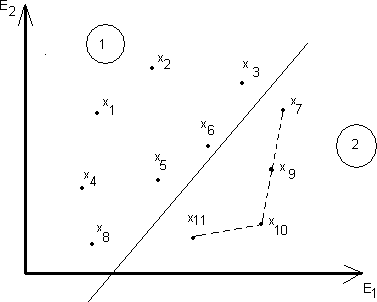 Е1 -вероятность выполнения боевой задачи (например);Е2 -стоимость израсходованных средств.1-область «неконкурентноспособных решений». Решение может бытьвыбрано	из	подмножества компромисса.x7 , x9 , x10 , x11путем	соответствующегоилиВозможно построение обобщенного показателя:E  E1  E2 ...EmEm1    Ek(а)3) E  a1E1  a2 E2  ...  ak Ek(б)гдеa1 ,a2 ,...,akмера важности показателей.Недостаток составных критериев: недостаток эффективности по одному показателю всегда можно скомпенсировать за счет другого (например, малую вероятность выполнения боевой задачи – за счет малого расхода боеприпасов, и т.д.).Шутка Л.Толстого: Критерий оценки человека в виде дроби: числитель - истинные достоинства человека, знаменатель - его мнение о себе. Несостоятельность критерия: человек почти без достоинств, зато совсем безсамомнения, будет иметь ценность E 	почтинет достоинств	 человексовсем безсамомненияПри многихE1 , E2 ,..., Ekможно положить ограничения:E2  e2 ;...Em  em ; Em1  em1; Ek   ek .И сперва оптимизировать поЕ1 ;  тогда  эти  критерии  переводятся  вразряд ограничений (условий)E2 ,..., Em ; Em1 , Ek  , ;	,... .При такой постановке все показатели, кроме одного,  Е1переводятся вразряд заданных условий операции. Варианты, не укладывающиеся в эти границы, отбрасываются, как неконкурентоспособные.Так или иначе, при любом способе формализации, задача количественного обоснования решения по нескольким показателем остается не до конца определенной, и окончательный выбор решения определяется волевым актом «командира».Дело исследователя - предоставить в его распоряжение достаточное количество данных, позволяющих ему всесторонне оценить преимущества и недостатки каждой вариации решения и, опираясь на них, принять окончательное решение.Контрольные вопросыПриведите определения следующих основных понятий ИСО: операция, математическая модель операции, критерий эффективности.Опишите детерминированный случай постановки задачи ИСО.К какой группе факторов ИСО относятся условия проведения операции (варьируемые, не варьируемые)?Когда возникает при ИСО задача «поиска экстремума при наличии ограничений»?При каких случаях операционного исследования возникает задача оптимизации решения в условиях неопределенности?Какие варианты построения обобщённого критерия эффективности могут рассматриваться при оценке операции по нескольким показателям?